Odbor: podnikateľ pre rozvoj vidiekaPredmet: Chov hospodárskych zvieratRočník: 2:AUčiteľ OP: Jana CavarováVypracovaný projekt pošlite na : janka.cavar@gmail.com Posledný termín odovzdania: 20.05.2020Téma zadanie pre vypracovanie projektu:   Ochrana zdravia  HDNapíšte definíciu ZdravieChorobaPopíšte  príčiny vzniku chorôb biologické fyzikálnechemickéVypíšte všetky preventívne opatrenia na zamedzenie šírenia nákazy. Nenákazlivé ochorenia .Uveďte najbežnejšiePodrobne popíšte akútna plynatosť (príčiny, príznaky, liečenie, prevencia)cudzie telesá v pažeráku a čepci Nákazlivé ochoreniaUveďte najbežnejšiePodrobne popíšte:slintačka krívačka (príčiny, príznaky, liečenie, prevencia)TRYCHOFÍCIA- opar lisivý (príčiny, príznaky, liečenie, prevencia)Ochorenia prenosné na človekaUveďte najbežnejšiePodrobne popíšte:TBC (príčiny, príznaky, liečenie, prevencia)Salmonelóza (príčiny, príznaky, liečenie, prevencia)Ochorenia prenosné na človekaUveďte najbežnejšie parazity a popíšte miesto výskytu.Na obrázku uveďte parazita a štádium vývoja.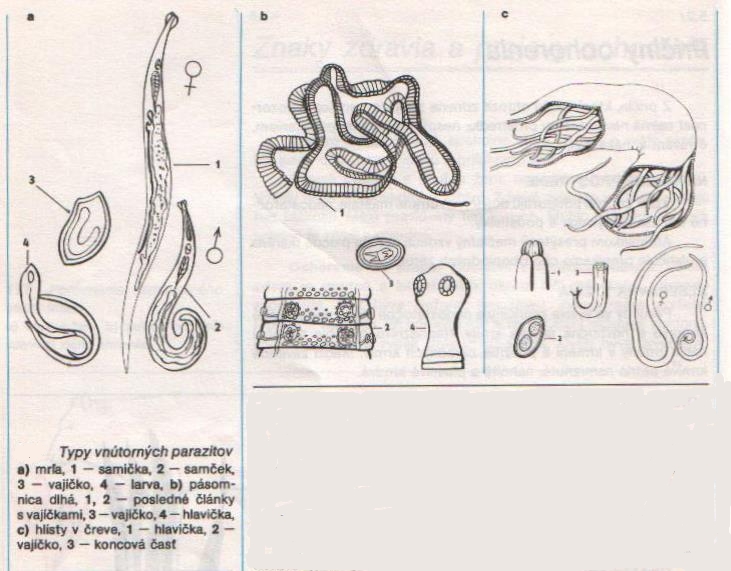 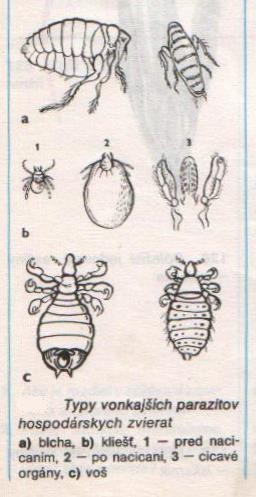 Podľa uvedených príznakov identifikujte nasledovné ochorenia:Na vypracovanie projektu použite učebné texty z chovu HZ pre 2. ročník, poznatky z odborného výcviku, internetu, inú odbornú literatúru.       PrejavOchoreniePôvodcaPrvá pomoc1.zviera je nepokojné, hryzie, stratilo plachosť, otupenosť,2. opuchnuté vemeno, citlivé na dotyk mlieko je  vodnaté, husté až hlienovité3. stuhnutie svalstva na krku až celkove, naťahuje končatiny, znížená citlivosť, rozšírené zorničky, nereaguje na svetlo, rýchle dýcha, rýchly  a slabý pulz, telesná teplota klesne na  35° 4. nepokoj, slinenie, kolika, potenie, rýchle dýchanie a tep, svalová triaška , kŕče, nadúvanie, rýchle hynie do 2 –4 hod.5. bolesť hlavy, nespavosť, potenie, zvracanie, nechutenstvo.